Домашнее задание по сольфеджио 5 класс от 09.01.23В тональностях до 4 знаков включительно петь и играть (письменно строить не нужно!) натуральные и гармонические тритоны с разрешением, сверяясь со всеми знаками, которые стоят при ключе, а в гармонических тритонах учитывая знак VIb ступени! В каждой тональности делаем 2 варианта исполнения тритонов:- Петь тритоны с разрешением нотами без помощи фортепиано.   - Петь и играть попевку со словами на натуральные и гармонические тритоны.  Образец построения тритонов в До мажоре и ля миноре.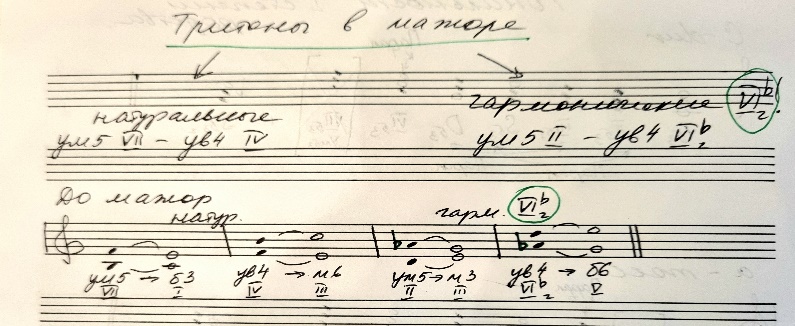 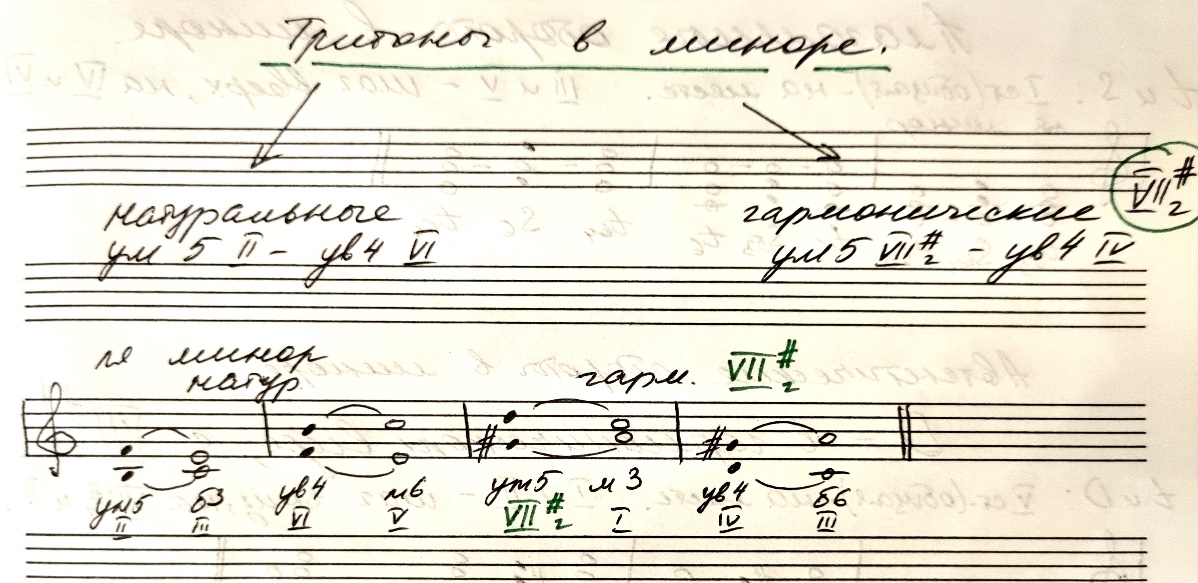 Тональности до 4#: Соль – ми, Ре – си, Ля – фа#, Ми – до#Тональности до 4 бемолей: Фа – ре, Сиb – соль, Миb – до, Ляb - фаПовторить правила по теме «Тритоны»Тритоны – это интервалы, в которых 3 тона. К тритонам относятся ум5 и ув4.Тритоны есть в натуральном и гармоническом виде мажора и минора.Тритоны в мажоре:Натуральные: ум5 на VII – ув4 на IVГармонические: ум5 на II – ув4 на VIb (оба тритона с гармонической ступенью – VIb!!!)Тритоны в миноре:Натуральные: ум5 на II – ув4 на VIГармонические: ум5 на VII# – ув4 на IV (оба тритона с гармонической ступенью - VII# !!!)Вспомните наши считалки про ступеневый состав УмVII7  - уменьшенного вводного септаккорда, он строится только в гармоническом виде мажора (с VIbг) и минора (с VII#г):В нашем вводном вот что есть:VII(#г) – II – IV – VI(bг)В нем 2 уменьшенных квинты есть VII(#г) – IV и II – VI(bг)Они вам помогут запомнить ступени, из которых состоят тритоны.В скобках указано как меняются гармонические ступени в миноре и мажоре.Сольфеджио Одноголосие  - №373, 374 - определить тональность, вид мажора или минора;- отдельно проработать и исполнить ритмический рисунок с дирижированием и счетом вслух;- настроиться в тональности, спеть Т53, плагальный (Т53 – S64 – T53) и автентический оборот (Т53 – D6 – T53);- спеть отдельно устойчивые ступени, которые встречаются в мелодии, зафиксировать их звучание слухом, это опорные ноты мелодии; - спеть мелодию нотами в ритме, одновременно дирижируя левой рукой и исполняя ритм правой рукой. Проработать трудные места отдельно, проверять себя, исправлять интонационные и ритмические ошибки.Все этапы работы с мелодиями обязательны!Сольфеджио, Двухголосие - №45, 63С каждой партией в двухголосии работать так же, как с одноголосными мелодиями.Затем верхний голос поете, нижний одновременно играете. Меняете – нижний голос поете, верхний одновременно играете. 